Playbook to Inject the Healthy Undercurrent of Forgiveness Unmet Primal Need SeedA Message from the Movie “Antwone Fisher”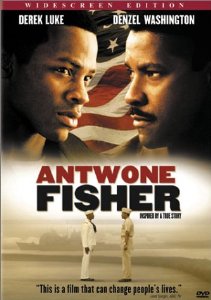 Who: Sammy, Dad, Mom, Bobby (older brother)What:Watch a selected clip from the movie “Antwone Fisher” – released May 20, 2003Together, find the answers to the following questions:What happened to Antwone that caused so many wounds in his heart?How was Antwone dealing with the pain from his past?What did Antwone have to do in order to heal his own heart?Do you think Antwone’s biological mom deserved to be forgiven?  How do you think forgiveness affects the forgiver?When:Next Monday during your family therapy sessionWhere:In the therapist’s officeHow:Play Selected Scene (clip sent by PLL Supervisor)Discuss the questions aboveDiscuss what action steps are now needed to maintain forgiveness – these action steps might become a second playbook Therapist’s Guide for this PlaybookSuggested Viewers: Families who have children who have been adopted or have been in foster care.Families who have children who have been abused, abandoned or neglected.  Families who need to forgive in order to experience freedom and healing in their own hearts.Families who have unhealed wounds that are triggering behavior problems from the children.Script for Setting up the Scene:Antwone Fisher tells the dramatic story of a troubled sailor (Luke) who is ordered to see a naval psychiatrist (Washington) about his volatile temper. Little does he know that his first step into the doctor's office will lead him on a remarkable emotional journey to confront his painful past--and connect with the family he never knew.In this scene you will see…. Glimpses of Antwone’s journey from being a wounded, neglected, and abused boy to becoming a confident, loving, forgiving man.Look for…. What happened to Antwone that caused so many wounds in his heart?How was Antwone dealing with the pain from his past?  What did Antwone have to do in order to heal his own heart?Discussion Questions: What happened to Antwone that caused so many wounds in his heart?How was Antwone dealing with the pain from his past?  What did Antwone have to do in order to heal his own heart?Do you think Antwone’s biological mom deserved to be forgiven?  How do you think forgiveness affects the forgiver?Main Lessons: Unhealed wounds cause outward symptoms that get in the way of having a healthy and full life.Forgiveness is essential to healing a wounded heart.Forgiveness doesn’t mean condoning the other person’s actions it just means you are no longer going to hold on to the hurt and resentment.You are the only one who can fully mourn the broken pieces of your life.You are the only one who can actively participate in healing your own heart.